Foundations of Adult Tutoring, Core Module 1: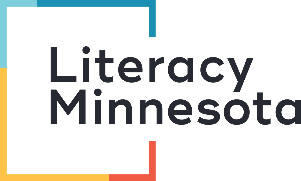 Overview of MN Adult Education and Program AccountabilityReflection FormWarm-up1. Answer one or all of the followingWhat questions do you have about any of the following:  the structure or funding of adult education in Minnesota, required testing of learners and learner persistence?Structure and Funding of Adult Education in Minnesota 2. School-based vs Community-based programsWhich role can volunteers do in community-based programs that they cannot do in school-based programs?3. Learners in MN Adult EducationThe number of adult education learners served in the pre-COVID 2018-2019 school year:Guess:  Actual:  Which MN adult education student statistic surprised you the most and why?4. MN Adult Education Content StandardsUse the links to the content standards documents below to list one standard from each:College and Career Readiness (CCRS) 2.   Northstar Digital Literacy 3.   Transitions Integration Framework (TIF) According to the video, why do volunteers need to know about the standards?5. Program AccountabilityWhat is something related to funding that you learned from the program accountability section of the video?Using the links below, look at one of the following sets of test sample items, depending on the type of class you are / will be working in. What is one observation you have after reviewing the sample items?English Language Learners:  CASASAdult (Basic) Education Learners:  TABE (Reading, Language or Math)Motivations, Barriers and Persistence6. Warm Up:  Self-ReflectionWhat is a skill you learned recently?What motivated you to learn that skill?What barriers did you come up against?What helped you to persist when you came up against the barriers?7. What other goals or motivations might bring learners to class? List two additional motivations not listed in the video.
8. List two additional barriers not listed in the video.
9. For any three of the following six drivers of persistence, list one additional classroom strategy not found in the video.Sense of Belonging and Community  Clarity of Purpose  Agency  Competence  Relevance  Stability  Wrap-up 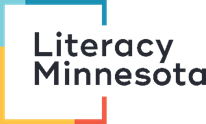 Email this completed form to your volunteer coordinator and Meghan Boyle at mboyle@literacymn.org to receive completion credit.Please follow this link to complete a survey to evaluate this training:  https://www.surveymonkey.com/r/SBT2NNZ.